Datos de la persona o entidad solicitante:  Solicita	La concesión de una ayuda por una cuantía de	, para la protección del inmueble que se detallará a continuación y de las actuaciones a realizar en torno a él, ayuda que se otorgará (en su caso) con cargo al Programa de Rehabilitación y Promoción Turística del Patrimonio Histórico Español puesto en marcha por la Fundación de Casas Históricas y Singulares de España con el apoyo de Airbnb.Datos del bien inmueble y de las actuaciones a desarrollar:Denominación del bien:Dirección:Coordenadas geográficas de ubicación:¿Cuenta con algún tipo de protección jurídica?SÍ	☐	No	☐En caso afirmativo, ¿qué tipo de protección tiene?Documentación adjunta (a marcar lo que proceda)*:* Conforme a las Bases Reguladoras, el Jurado podrá solicitar toda aquella documentación complementaria que considere oportuna e incluso efectuar una inspección personal del lugar.Datos de la cuenta bancaria para efectuar el ingreso de la ayuda (en su caso):IBAN: …………………………………………………………………………………………………………..Entidad bancaria y sucursal: ………………………………………………………………………………..Titular: ………………………………………………………………………………………………………….Forma y plazo de presentación:El presente formulario de solicitud junto a la documentación requerida, deberá enviarse en formato digital a nombre de la Fundación de Casas Históricas y Singulares de España a la dirección: candidaturasproyecto@casashistoricas.com y en formato We Transfer.El plazo de presentación de las solicitudes se abrirá el día 20 de septiembre de 2022, estableciéndose los siguientes plazos:Recepción de solicitudes (Formulario 1): del 20 de septiembre al 20 de diciembre de 2022.Recepción de documentación complementaria relativa a los proyectos y resto de documentos, (Formulario 2): del 21 de diciembre al 23 de abril de 2022.Anuncio de los proyectos adjudicatarios: 1 de junio de 2023.Finalización del programa: 20 de septiembre de 2024.Durante el periodo comprendido entre el 20 de diciembre de 2022 hasta el 23 de abril de 2023, el Jurado podrá solicitar cuanta documentación considere necesaria para la correcta comprensión y valoración de los proyectos.ANEXODeclaración responsableMediante la presente solicitud realizo la siguiente declaración responsable:Acepto expresamente las Bases Reguladoras del Programa de Rehabilitación y Promoción Turística del Patrimonio Histórico Español desarrollado por la Fundación de Casas Históricas y Singulares de España con el Apoyo de Airbnb.Son ciertos los datos que se contienen en la solicitud, en particular, los relativos a la cuenta bancaria indicadaSon auténticos los documentos cuya copia se acompaña.Me encuentro al corriente de las obligaciones de pago ante las Administraciones Públicas.Declaro expresamente que soy el titular real del inmueble.Acepto el compromiso de realizar actividades de promoción turística y cultural del bien inmueble con cargo a la ayuda recibida (en su caso) durante 3 años conforme a las Bases Reguladoras.Firmado en:………………………………… el día …… de ………. de……..Firma:Aviso Legal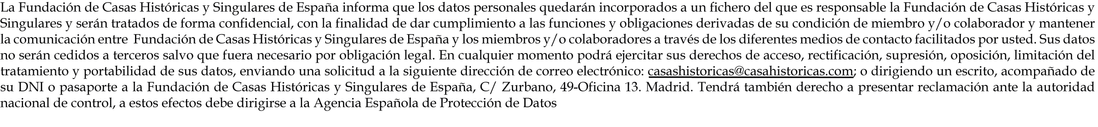 DNI/NIE/Nº Pasaporte (personas físicas) NIF (Comunidades de Bienes / Comunidades de Propietarios) CIF(Personas jurídicas).DNI/NIE/Nº Pasaporte (personas físicas) NIF (Comunidades de Bienes / Comunidades de Propietarios) CIF(Personas jurídicas).DNI/NIE/Nº Pasaporte (personas físicas) NIF (Comunidades de Bienes / Comunidades de Propietarios) CIF(Personas jurídicas).DNI/NIE/Nº Pasaporte (personas físicas) NIF (Comunidades de Bienes / Comunidades de Propietarios) CIF(Personas jurídicas).Nombre o razón socialNombre o razón socialNombre o razón socialNombre o razón socialApellido 1Apellido 1Apellido 1Apellido 1Apellido 2Apellido 2Tipo de víaNombre de la víaNombre de la víaNombre de la víaNombre de la víaNºPisoPisoPuertaOtrosCódigo PostalCódigo PostalCódigo PostalLocalidadLocalidadMunicipioMunicipioProvinciaTeléfono 1Teléfono 1Teléfono 1Teléfono 1Teléfono 2 (móvil)Teléfono 2 (móvil)Teléfono 2 (móvil)Teléfono 2 (móvil)EmailEmailEmailEmailDNI/Nº PasaporteNombre o razón socialApellido 1Apellido 2Bien de Interés CulturalBien inmueble que forma parte de un Conjunto Histórico☐Bien InventariadoBien Catalogado☐OtroLo desconozco☐TIPO DE DOCUMENTOSE APORTA CON LA SOLICITUD1Documentación acreditativa de la titularidad del inmueble (personas físicas)☒2Declaración Responsable de estar al corriente de pago ante Administraciones Públicas (Anexo I)☐3Declaración Responsable (Anexo I), que indique la titularidad de la persona solicitante sobre el inmueble☐4Memoria descriptiva del estado de conservación del bien inmueble o mueble sobre el que se pretende llevar a cabo las actuaciones(La memoria incluirá una breve descripción del entorno urbano, rural y/o natural en el que se ubique el bien histórico así como la exposición de motivos que justifiquen el posible impacto económico, turístico y cultural en el entorno tras la ejecución de las actuaciones)☐5Anteproyecto de las actuaciones propiamente dichas, con el calendario estimadode ejecución☐6Dossier fotográfico en color con imágenes de alta calidad en formato JPG ó PNG☐7Presupuesto descriptivo y desglosado de las actuaciones a ejecutar☐8Opcional (no obligatorio pero recomendable): vídeo en alta resolución☐